OSNOVNA ŠKOLA MILANA LANGA Bregana, Langova 220. 9. 2021.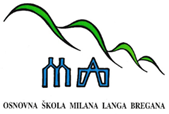 ŠKOLSKA  KUHINJA – MLIJEČNI OBROKza razdoblje od 20. do 24. 9. 2021. godinePonedjeljak:  hrenovka u lisnatom pecivu + sokUtorak: 	    nutela na kruhu + mlijekoSrijeda:	    piroška + jogurtČetvrtak: 	    mliječna kifla + voćni jogurtPetak:             sirni namaz + pecivo + bananaJELOVNIK  ZA  UČENIKE U  PRODUŽENOM  BORAVKUza razdoblje od 20. do 24. 9. 2021. godinePonedjeljak: RUČAK: lazanje s mljevenim mesom + salata zelje s mrkvomUŽINA:   milk šnite + jabuka Utorak:RUČAK: varivo ječam s porilukom i suhim mesom + rolada od bananeUŽINA:   pašteta na kruhuSrijeda:RUČAK: pileći paprikaš sa tikvicom i kurkumom + njoki UŽINA:   čokoladna torticaČetvrtak:RUČAK: varivo kelj s krumpirom i suhim mesom + pita od siraUŽINA:   nutela na kruhu + mlijekoPetak:     RUČAK:  krem juha od povrća + riba + kuhani krumpir + breskvaUŽINA:   voćni jogurt + pecivo DOBAR TEK!